РЕСПУБЛИКА ДАГЕСТАНСОБРАНИЕ ДЕПУТАТОВ МУНИЦИПАЛЬНОГО РАЙОНА «ДЕРБЕНТСКИЙ РАЙОН»368600, г. Дербент, ул. Гагарина, 23                                                                                                              тел: 4-31-75« 28» декабря   2018 г.                                                                                                    №20/6РЕШЕНИЕО внесении изменений в решение Собрания депутатов муниципальногорайона «Дербентский район» от 31.10.2018 г. № 18/5 «Об утвержденииПоложения о порядке проведения конкурса на замещение вакантнойдолжности муниципальной службы в органах местного самоуправления
муниципального района «Дербентский район»В соответствии со ст. 17 Федерального закона от 02.03.2007 г. № 25-ФЗ «О муниципальной службе в Российской Федерации», ст. 17 Закона Республики Дагестан от 11.03.2008 г. № 9 «О муниципальной службе в Республике Дагестан» и руководствуясь ст. 25 Устава муниципального района «Дербентский район», Собрание депутатов муниципального района "Дербентский район"                                                                                                                                                                                                                                                РЕШИЛО:1.Внести изменения в Положение о порядке проведения конкурса на замещение вакантной должности муниципальной службы в органах местного самоуправления муниципального района «Дербентский район», утвержденное решением Собрания депутатов муниципального района «Дербентский район» от 31.10.2018 г. № 18/5 (далее - Положение), изложив пункт 1.6 Положения в следующей редакции:  «Конкурс проводится на замещение вакантных главных должностей муниципальной службы».2.Опубликовать настоящее решение в газете «Дербентские известия» и разместить на официальном сайте в сети "Интернет".3.Настоящее решение вступает в силу со дня его официального опубликования.Глава муниципального района «Дербентский район»                                                Джелилов М.Х.ПредседательСобрания депутатов МР «Дербентский район»                                        Семедов М. А.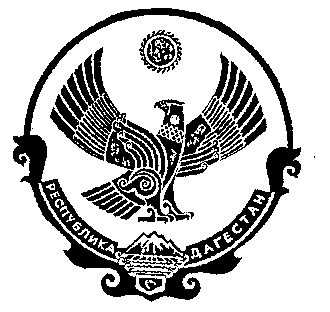 